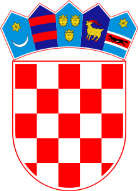 REPUBLIKA HRVATSKAVARAŽDINSKA ŽUPANIJAOPĆINA VIDOVECOpćinski načelnikKLASA: 940-01/19-01/13URBROJ: 2186/10-02/1-19-01Vidovec, 25.11.2019.Na temelju članka 35. stavka 2. i članka 391. stavka 1. Zakona o vlasništvu i drugim stvarnim pravima (“Narodne novine”, broj 91/96, 68/98, 137/99, 22/00, 73/00, 114/01, 79/06, 141/06, 146/08, 38/09, 153/09, 143/12 i 152/14), članka 65. stavka 2. i članka 69. Zakona o sportu (“Narodne novine”, broj 71/06, 150/08, 124/10, 124/11, 86/12, 94/13, 85/15, 19/16 i 98/19) i članka 47. Statuta Općine Vidovec (“Službeni vjesnik Varaždinske županije”, broj 04/18), općinski načelnik Općine Vidovec donosi sljedećuODLUKUo načinu upravljanja i korištenja sportskih građevinau vlasništvu Općine VidovecČlanak 1.	Ovom Odlukom o načinu upravljanja i korištenja sportskih građevina (u daljnjem tekstu: Odluka) utvrđuju se sportske građevine u Općini Vidovec, uređuje se način upravljanja i korištenja javnih sportskih građevina i drugih sportskih građevina.Članak 2.	Javnim sportskim građevinama smatraju se građevine koje su u vlasništvu Općine Vidovec, te se trajno koriste u izvođenju programa javnih potreba u sportu.	Sportskim građevinama smatraju se uređene i opremljene površine i građevine u kojima se provode sportske aktivnosti, a koje osim općih uvjeta propisanih posebnim propisima za te građevine zadovoljavaju i posebne uvjete u skladu s odredbama Zakona o sportu.	Ostalim sportskim građevinama smatraju se nekretnine koje su u zemljišnim knjigama upisane kao vlasništvo Republike Hrvatske i koje su se na dan 01. siječnja 2017. godine koristile kao sportsko – rekreacijski objekti i sportska igrališta, a koji će se temeljem Zakona o upravljanju državnom imovinom (“Narodne novine”, broj 52/18) upisati u vlasništvo Općine Vidovec te ostale nekretnine koje nisu u vlasništvu Općine Vidovec ili Republike Hrvatske, a koriste se kao sportske građevine.Članak 3.	Ova Odluka odnosi se na sportske građevine koje se nalaze na području Općine Vidovec te su u nadležnosti Općine Vidovec i to:nogometno igralište s pripadajućim objektima – unutarnjim i vanjskim na kat.čest.br. 70/1 i 70/2 k.o. Vidovecnogometno igralište s pripadajućim objektima – unutarnjim i vanjskim na kat.čest.br 759, 760/1, 760/2, 760/3, 763/1, 763/2, 763/3, 763/4, 764/1, 764/2, 767/1, 767/2, 768/1 i 768/2 k.o. Nedeljanecnogometno igralište s pripadajućim objektima – unutarnjim i vanjskim na kat.čest.br. 184 i879/47 k.o. Tužno.Članak 4.	U poslove upravljanja sportskim građevinama ubrajaju se sljedeći poslovi:redovito, tekuće i investicijsko održavanje sportske građevine u građevinskom i funkcionalnom smislu, prema namjeni građevine, a posebno za provođenje programa javnih potreba u sportu Općine Vidovec,primjerena zaštita sportske građevine,određivanje i provođenje unutarnjeg reda u sportskoj građevini,primjerno osiguranje sportske građevine,obavljanje povremenih i godišnjih pregleda sportske građevine radi utvrđivanja njezinog stanja u građevinskom i funkcionalnom smislu,kontrola korištenja sportske građevine sukladno sklopljenim ugovorima,donošenje godišnjeg programa upravljanja sportskom građevinom,drugi poslovi koji, prema posebnim propisima, spadaju u upravljanje sportskom građevinom.	Modernizacija i rekonstrukcija – kapitalno investiranje na sportskim građevinama provodi se u suradnji korisnika sportskih građevina i Općine Vidovec, odnosno za investicijsko održavanje u smislu adaptacije i dogradnje postojećih građevina, izgradnju novih građevina, kao i svih ostalih investicijskih ulaganja, korisnik je obvezan ishoditi suglasnost Općine Vidovec.	Ovisno o uvjetima nositelj investicijskih radova na sportskom objektu mogu biti i korisnik sportskih građevina i Općina Vidovec ovisno o prilikama i izvorima financiranja.	Korisnik sportskih građevina ne može opteretiti i otuđiti sportske građevine bez suglasnosti Općine Vidovec.	Upravljanje i korištenje sportskih građevina može se povjeriti sportskim klubovima, sportskoj zajednici, ustanovama i trgovačkom društvu registriranom za obavljanje sportske djelatnosti upravljanja i održavanja sportskih građevina, bez naknade.Članak 5.	Način upravljanja i korištenja sportskih građevina koje se povjeravaju sportskim klubovima, sportskoj zajednici, ustanovama i trgovačkom društvu registriranim za obavljanje sportske djelatnosti upravljanja i održavanja sportskih građevina, uređuje se ugovorom o povjeravanju na upravljanje i korištenje sportske građevine.	Ugovor iz predhodnog stavka ovog članka u ime Općine Vidovec sklapa općinski načelnik, a u ime korisnika sportske građevine ovlaštena osoba upisana u Registar udruga Republike Hrvatske.	Upravljanje i korištenje sportskih građevina povjerava se na rok od 20 godina s mogućnosšću produljenja, a isto se može prekinuti;odlukom Općine Vidovec,prestankom rada ili promjenom djelatnosti udruge korisnika,prestankom potrebe upotrebe i korištenja od strane korisnika.Članak 6.	Kriteriji i pokazatelji učinkovitosti upravljanja i raspolaganja javnim sportskim građevinama utvrđuju se kako slijedi:korisnik sportskih građevina je omogućio neometano namjensko korištenje sportske građevine,korisnik sportskih građevina održava sportske građevine u skladu s preuzetim obvezama,korisnik sportskih građevina je omogućio korištenje sportskih građevina na način da se poboljšaju uvjeti obavljanja sportskih aktivnosti,korisnik sportskih građevina poduzima mjere gospodarenja sportskim građevinama s namjerom smanjivanja cijene korištenja sportske građevine (npr. smanjenjem režijskih troškova),korisnik sportskih građevina je izvršio ulaganja u investicijsko održavanje sportskih građevina.Članak 7.	Cilj je da se kroz realizaciju Programa javnih potreba potiče razvoj nogometnog sporta na području Općine Vidovec, uključivanjem mještana u sportske aktivnosti, posebice djece i mladeži tako da se utvrđuje da su pokazatelji učinkovitosti upravljanja i korištenja sportskih objekata i nogometnih igrališta sljedeći:praćenje broja uključivanja sportaša s prebivalištem na području Općine Vidovec po kategorijama (seniora, mlađih dobnih kategorija) u nogometne aktivnosti tepostignuti rezultati na natjecanjima nakon završetka sezone u međužupanijskim i županijskim nogometnim savezima.Članak 8.	Korisnici sportskih građevina obvezni su Općini Vidovec dostaviti godišnji izvještaj o upravljanju odnosno godišnji izvještaj o korištenju sportskih građevina najkasnije do kraja lipnja tekuće godine za prethodnu godinu.Izvještaj iz stavka 1. ovoga članka može biti sastavni dio godišnjeg izvještaja o radu podnositelja. 	Nadzor nad provođenjem ugovora, namjenskim korištenjem sportskih građevina, održavanjem sportskih građevina, korištenja svih sportskih i drugih prostora u sportskim građevinama te nad namjenskim korištenjem sredstava za upravljanje i održavanje sportskih građevina obavlja Jedinstveni upravni odjel Općine Vidovec.	Tijelo iz prethodnog stavka ovog članka vrši nadzor i nad provedbom akta o povjeravanju upravljanja odnosno korištenja sportskih građevina.	U slučaju nepridržavanja ugovornih obveza kao i nepridržavanja obveza iz akta o povjeravanju upravljanja odnosno korištenja sportskih građevina, a na prijedlog Jedinstvenog upravnog odjela Općine Vidovec, načelnik može raskinuti Ugovor odnosno akt o povjeravanju na upravljanje i korištenje sportske građevine staviti izvan snage.Članak 9.	Na upravljanje i korištenje sportske građevine, ako ovom Odlukom nije određeno drugačije, primjenjuju se opći propisi o upravljanju nekretninama i propisi o sportskim građevinama.Članak 10.	Sa korisnicima koji već od ranije koriste sportske građevine, a zadovoljavaju sve uvjete definirane ovom Odlukom, zaključit će se novi Ugovor o upravljanju i korištenju sportskih građevina kojim će se definirati odredbe prema ovoj Odluci.Članak 11.	Ova Odluka stupa na snagu danom donošenja i objaviti će se na službenoj mrežnoj stranici Općine Vidovec, www. vidovec.hr.OPĆINSKI NAČELNIK                                                                                                                                Bruno Hranić